 Magetan, ……………………………………..Kepada :Yth. Ibu. Kepala Dinas Penanaman Modal dan Pelayanan Terpadu Satu Pintu                Kabupaten MagetanHal : Permohonan Keterangan Kesesuaian RuangDengan hormat,Yang bertanda tangan di bawah ini mengajukan permohonan Kesesuaian Kegiatan Ruang, yang akan digunakan untuk bangunan rumah tempat tinggal / tempat usaha*) dengan keterangan sebagai berikut:Data Diri PemohonNama			: …………………………………………………………………….Nomor KTP		: …………………………………………………………………….Pekerjaan		: …………………………………………………………………….Alamat		: …………………………………………………………………….Telp/HP		: …………………………………………………………………….Data Diri Kuasa Pemohonan (apabila dikuasakan)Nama			: …………………………………………………………………….Nomor KTP		: …………………………………………………………………….Pekerjaan		: …………………………………………………………………….Alamat		: …………………………………………………………………….Telp/HP		: …………………………………………………………………….Surat Kuasa		: Nomor …………………… Tanggal …………………………….Data Tanah yang DimohonLetak TanahPandukuhan		: …………………………………………………………………….Desa			: …………………………………………………………………….Kecamatan		: …………………………………………………………………….Kabupaten		: …………………………………………………………………….Tanah yang dimohon seluas : ………………. , dengan sertifikat nomor : …………… Persil Nomor : ………….. Klas : ………… Luas : ………………Titik Koordinat	: …………………………………………………………………….a. Keperluan/jenis RTT   : ………………………………………….Luas: ………..........b. Keperluan/jenis Usaha : ………………………………………….Luas: ………..........Rencana Bangunan	: Jumlah Lantai :..........Lt. Luas Lantai :..............m2 (lampirkan 			   rencana teknis/ gambar bangunan).Demikian surat permohonan ini dibuat dengan sebenarnya dan apabila di kemudian hari ternyata keterangan tersebut tidak benar, maka kami bersedia menerima sanksi sesuai dengan ketentuan perundang-undangan yang berlaku.*) : Coret yang tidak perlu Pemohon                                                                                                        materai 10.000(………………….)PERSYARATAN PERMOHONAN Keterangan Kesesuaian RuangMengisi formulir permohonan + Materai minimal senilai 10.000Surat pengantar dari kelurahan (format ada di lampiran)KTP pemohon(bila diperlukan) Lampirkan Surat Keterangan dari kelurahan, jika nama di KTP Pemohon dan di Sertifikat Tanah beda pengejaan tetapi pemilik 1 (satu) orangSurat kuasa (bila dikuasakan) (ttd pemberi kuasa [diatas materai 10.000 ] dan ttd penerima kuasa[tanpa materai] [kuasa atas kepengurusan izin dan kuasa menandatangani]) beserta KTP dan Kartu Keluarga (jika satu keluarga) Bukti Kepemilikan Tanah (SHM, Petok, dll)(bila diperlukan) lampirkan Surat Perjanjian Sewa/Keterangan Ahli Waris/Perjanjian Jual Beli/Akta Jual Beli/Surat Pinjam Pakai jika pemilik tanah berbeda dengan pemohon. SPPT Tahunan (2022 atau 2023)Akte Pendirian Perusahaan dan lembar pengesahan dari Departemen Hukum dan HAM, serta Akte Perubahan apabila ada Perubahan Anggaran DasarFoto Lokasi Gambar/ rencana teknis bangunan/siteplan (jika luas tanah rumah tempat tinggal yang dimohon lebih dari 1000m2) Izin Lokasi (Luas tanah ≥ 10.000  )KOP KELURAHAN/DESA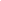 SURAT KETERANGANNOMOR : (diisi kelurahan)Yang bertanda tangan di bawah ini:Nama (kepala desa/lurah)	: Jabatan 				: Dengan ini menerangkan bahwa Berhubung maksud yang bersangkutan, diminta agar yang berwenang memberikan bantuan serta fasilitas seperlunya.Demikian surat keterangan ini dibuat untuk dipergunakan seperlunyaMagetan, Kepala Desa/Lurah _____      Ttd dan Stempel desa(Nama Lurah / Kepala Desa)PERJANJIAN PINJAM PAKAI TANAHPada hari ini ……………..…  tanggal ………….……..  bulan ………………. tahun …………. , kami yang bertanda tangan dibawah ini:Nama	:		Pekerjaan    	: 		Alamat       	: 		Bertindak untuk dan atas diri sendiri, yang selanjutnya disebut PIHAK PERTAMA.Nama          	: 		Pekerjaan    	: 		Alamat       	: 		Bertindak untuk dan atas diri sendiri, yang selanjutnya disebut PIHAK KEDUA.Para Pihak terlebih dahulu menerangkan hal-hal sebagai berikut :Bahwa PIHAK PERTAMA adalah pemilik sah dari sebidang tanah seluas …..m2 yang terletak di ……………………………….. Kelurahan/Desa……………………. Kecamatan …………….. Kab. Magetan sebagaimana tercantum dalam Sertifikat/petok Tanah No. ………………..Bahwa PIHAK KEDUA memerlukan Tanah tersebut untuk didirikan bangunan tempat usaha seluas ……………. m2.Bahwa PIHAK PERTAMA bersedia meminjamkan tanah tersebut kepada PIHAK KEDUA, dengan syarat-syarat dan ketentuan-ketentuan sebagai berikut :Perjanjian Pinjam Pakai Tanah ini berlangsung selama ………………., terhitung sejak tanggal …………………………… sampai dengan ……………………………….PIHAK KEDUA wajib memelihara dan menjaga apa yang dipinjam-pakaikan dalam Perjanjian ini dengan sebaik-baiknya atas biaya PIHAK KEDUA, dan menyerahkan apa yang dipinjam- pakaikan dengan Perjanjian ini setelah Perjanjian ini berakhir kepada PIHAK PERTAMA.PIHAK KEDUA tidak berhak dan tidak diizinkan untuk mengalihkan dan/atau menyerahkan dengan cara apa pun, atau dengan dalih apa pun yang dipinjam-pakaikan dengan Perjanjian ini kepada orang lain atau pihak lain, baik untuk seluruhnya maupun sebagian.Apabila terjadi perselisihan sehubungan dengan pelaksanaan Perjanjian ini, maka Para Pihak akan menyelesaikan dengan jalan musyawarah. Dan, apabila dengan jalan musyawarah tidak tercapai, maka Para Pihak sepakat untuk memilih domisili hukum yang umum dan tetap pada Kantor Panitera Pengadilan Magetan.Demikian Perjanjian ini dibuat dan ditandatangani oleh Para Pihak dalam keadaan sadar, sehat jasmani dan rohani, serta tanpa adanya paksaan dari pihak mana pun, pada hari, tanggal, bulan, dan tahun yang telah disebutkan pada awal Perjanjian ini.SURAT KETERANGAN AHLI WARISNomor:…………………………………………..Yang bertanda tangan dibawah ini,Nama		: (Kepala Desa)Jabatan		: Kepala Desa ………….…  , Kecamatan ………..……, Kabupaten…………Dengan ini menerangkan nama-nama tersebut bahwa:Orang tersebut benar-benar ahli waris dari …………………… (almarhum) dengan ini kami ahli waris telah sepakat menyetujui sebagian tanah peninggalan orang tua kami dengan nomor Sertifikat SHM / Petok …. Kelas …., yang terletak di RT ….. RW …… Desa ………………….. Kecamatan ……………….. Kabupaten …………………… dipergunakan untuk usaha ………………………….. yang dipimpin oleh ………………… anak dari ………………………..Demikian surat keterangan ini saya buat untuk dapat dipergunakan sebagaimana mestinya.Magetan,…………………………(Nama Terang & Stempel Desa)SURAT PERJANJIAN SEWAYang bertanda tangan dibawah ini, dengan ini menyatakan bahwa;Sebagai Pihak ke Satu (1)Nama			:Alamat 		:No. KTP		:Sebagai Pihak ke Dua (2)Nama			:Alamat			:No. KTP		:Dengan ini Pihak ke Satu (1), menyewakan Tanah yang beralamat di……………………… kepada Pihak ke Dua (2) selama-lamanya terhitung sejak perjanjia ini dibuat. Dengan sertifikat SHM Nomor……………….. Desa ……………. digunakan untuk …………………………Demikian surat Perjanjian Sewa ini dibuat tanpa paksaan dan tekanan dari manapun juga.Magetan,…………………………Mengetahui:a.Nama (pemohon):b.Tmpt/Tanggal lahir (pemohon):c.Pekerjaan (pemohon):d.Alamat (pemohon):e.Keterangan :bahwa orang tersebut diatas benar-benar warga desa ______________ dan sedang mengajukan keterangan kesesuaian ruang dengan No sertifikat _____ atas nama______________ No persil _____ klas _____ luas ______ yang terletak di  ______Dengan batas - batas tanah:      Utara    :      Selatan :      Barat    :      Timur   :f.Keperluan :Untuk pengajuan Keterangan Kesesuaian Ruang yang digunakan untuk__________________ PIHAK PERTAMA………………….Materai 10.000PIHAK KEDUA…………………..Ketua RT......................……………………….(………….ttd…………)………………………(………….ttd…………)………………………(………….ttd…………)………………………(………….ttd…………)dstPihak ke Satu (1)(Nama Terang)Pihak ke Dua (2)
(Nama Terang)Saksi I(Nama Terang)Saksi II(Nama Terang)Saksi IIIKetua RT …. RW ….Kel …………………….(Nama Terang & Stempel RT)